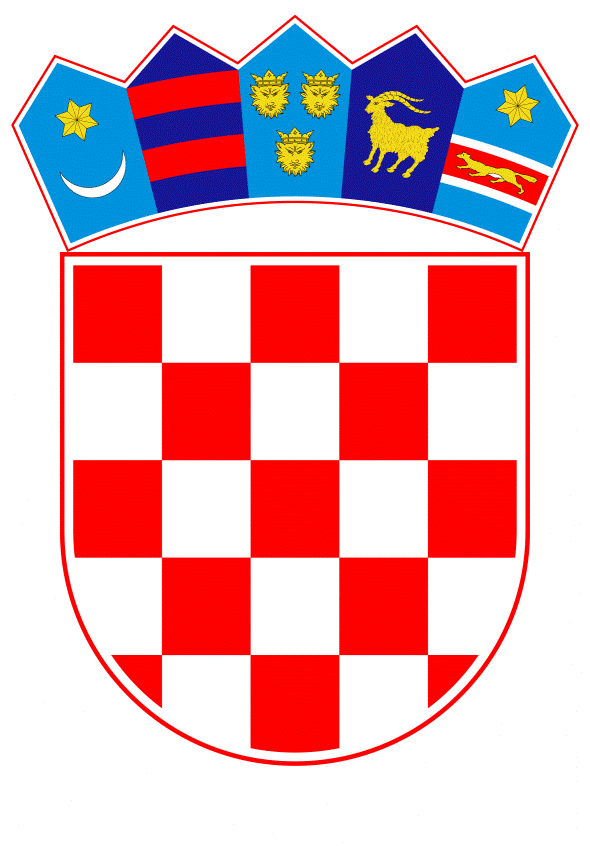 VLADA REPUBLIKE HRVATSKEZagreb, ___________ 2024.__________________________________________________________________________________________________________________________________________________________________________________________________________________________________________Banski dvori | Trg Sv. Marka 2 | 10000 Zagreb | tel. 01 4569 222 | vlada.gov.hrPrijedlog		Na temelju članka 31. stavka 3. Zakona o Vladi Republike Hrvatske („Narodne novine“, br. 150/11., 119/14., 93/16., 116/18. i 80/22.), Vlada Republike Hrvatske je na sjednici održanoj _____________ 2024. donijelaZ A K L J U Č A K		1.	U cilju liječenja difterije uzrokovane bakterijom Corynebacterium diphtheriae, Europska komisija provela je postupak zajedničke nabave temeljem Sporazuma o zajedničkoj nabavi medicinskih protumjera u kojem je odabran ponuditelj Scandinavian Biopharma Distribution AB, Industrivӓgen 1, 171 48 Solna, Švedska.2.        Ovlašćuje se ravnateljica Klinike za infektivne bolesti „Dr. Fran Mihaljević“ da, u ime Republike Hrvatske, potpiše Okvirni ugovor broj - HERA/2023/NP/0008 za opskrbu antitoksina protiv difterije koji je 25. lipnja 2024. godine potpisao odabrani ponuditelj te koji je Vladi Republike Hrvatske dostavilo Ministarstvo zdravstva aktom KLASA: 011-02/24-11/10, URBROJ: 534-07-2-1/2-24-02 od 26. lipnja 2024. godine.	3.      Ovlašćuje se ravnateljica Klinike za infektivne bolesti „Dr. Fran Mihaljević“ da, u ime Republike Hrvatske, potpiše Posebni ugovor o provedbi Okvirnog ugovora iz točke 2. ovoga Zaključka.	4.	Financijska sredstva potrebna za provedbu ovoga Zaključka osigurana su u Financijskom planu Hrvatskog zavoda za zdravstveno osiguranje.	5.	Za provedbu ovoga Zaključka zadužuju se Ministarstvo zdravstva, Hrvatski zavod za zdravstveno osiguranje i Klinika za infektivne bolesti „Dr. Fran Mihaljević“.KLASA:URBROJ:Zagreb,	PREDSJEDNIK	mr. sc. Andrej PlenkovićOBRAZLOŽENJEEuropska komisija provela je postupak za opskrbu antitoksina protiv difterije. Interes za sudjelovanje u ovom postupku iskazalo je osam država članica Europske unije, uključujuću i Republiku Hrvatsku. U cilju liječenja difterije uzrokovane bakterijom Corynebacterium diphtheriae, Europska komisija provela je postupak zajedničke nabave temeljem Sporazuma o zajedničkoj nabavi medicinskih protumjera u kojem je odabran ponuditelj Scandinavian Biopharma Distribution AB, Industrivӓgen 1, 171 48 Solna, Švedska. Odabrani ponuditelj je dana 25. lipnja 2024. potpisao sa svoje strane Okvirni ugovor - HERA/2023/NP/0008 za opskrbu antitoksina protiv difterije te ga sada trebaju potpisati i države članice za koje se nabavljaju određene doze antitoksina protiv difterije.Spomenuti Okvirni ugovor Vladi Republike Hrvatske dostavilo je Ministarstvo zdravstva aktom KLASA: 011-02/24-11/10, URBROJ: 534-07-2-1/2-24-02 od 26. lipnja 2024.Temeljem navedenog Okvirnog ugovora Republici Hrvatskoj je omogućena nabava osam doza antitoksina protiv difterije, a za realizaciju predmetne nabave Republika Hrvatska treba potpisati  Okvirni ugovor te Posebni ugovor o provedbi Okvirnog ugovora.S obzirom da je za potpisivanje navedenih ugovora potrebna posebna ovlast, ovim se Zaključkom ovlašćuje ravnateljica Klinike za infektivne bolesti „Dr. Fran Mihaljević“ da, u ime Republike Hrvatske, potpiše navedene ugovore.Financijska sredstva za provedbu ovoga Zaključka osigurana su u Financijskom planu Hrvatskog zavoda za zdravstveno osiguranje, a za provedbu ovoga Zaključka zadužuju se Ministarstvo zdravstva, Hrvatski zavod za zdravstveno osiguranje i Klinika za infektivne bolesti „Dr. Fran Mihaljević“.Stoga se predlaže Vladi Republike Hrvatske prihvaćanje ovoga Zaključka kojim se ovlašćuje ravnateljica Klinike za infektivne bolesti „Dr. Fran Mihaljević“ prof.dr.sc. Alemka Markotić, dr. med., za potpisivanje Okvirnog ugovora broj - HERA/2023/NP/0008 za opskrbu antitoksina protiv difterije i Posebnog ugovora o provedbi Okvirnog ugovora sa isporučiteljem Scandinavian Biopharma Distribution AB, Industrivӓgen 1, 171 48 Solna, Švedska.  Predlagatelj:Ministarstvo zdravstva  Predmet:Prijedlog zaključka u vezi s potpisivanjem Okvirnog ugovora i  Posebnog ugovora o provedbi Okvirnog ugovora za opskrbu antitoksina protiv difterije